Рабочая программа по технологии 3 класс УМК «Школа России».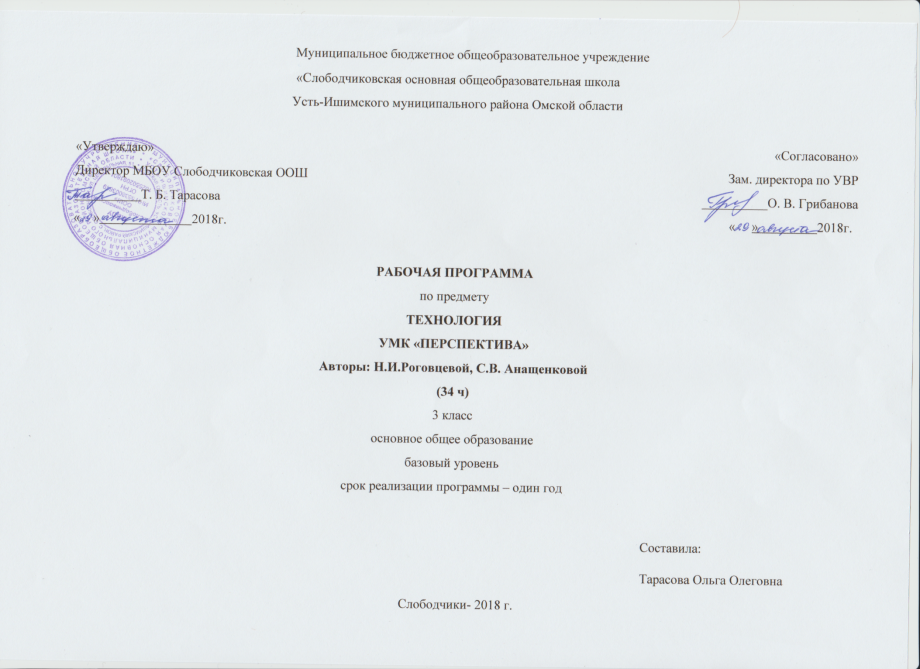 ПЛАНИРУЕМЫЕ РЕЗУЛЬТАТЫ ОСВОЕНИЯ ПРЕДМЕТА	Освоение данной программы обеспечивает достижение  следующих  результатов:Личностные результаты:Воспитание патриотизма, чувства гордости за свою Родину, российский народ и историю России.Формирование целостного, социально ориентированного взгляда на мир в его органичном единстве и разнообразии природы, народов, культур и религий. Формирование уважительного отношения к иному мнению, истории и культуре других народов.Принятие и освоение социальной роли обучающегося, развитие мотивов учебной деятельности и формирование личностного смысла учения.Развитие самостоятельности и личной ответственности за свои поступки, в том числе в информационной деятельности, на основе представлений о нравственных нормах, социальной справедливости и свободе.Формирование эстетических потребностей, ценностей и чувств.Развитие навыков сотрудничества со взрослыми и сверстниками в разных социальных ситуациях, умения не создавать конфликтов и находить выходы из спорных ситуаций.Формирование установки на безопасный и здоровый образ жизни.	Метапредметные результаты:Овладение способностью принимать и сохранять цели и задачи учебной деятельности, поиска средств ее осуществления.Освоение  способов  решения  проблем  творческого  и  поискового  характера.Формирование умения планировать, контролировать и оценивать учебные действия в соответствии с поставленной задачей и условиями ее реализации; определять наиболее эффективные способы достижения результата.Использование знаково-символических средств представления информации для создания моделей изучаемых объектов и процессов, схем решения учебных и практических задач.Использование различных способов поиска (в справочных источниках и открытом учебном информационном пространстве сети Интернет), сбора, обработки, анализа, организации, передачи и интерпретации информации в соответствии с коммуникативными и познавательными задачами и технологиями учебного предмета; в том числе умение вводить текст с помощью клавиатуры, фиксировать (записывать) в цифровой форме измеряемые величины и анализировать изображения, звуки, готовить свое выступление и выступать с аудио-, видео- и графическим сопровождением; соблюдать нормы информационной избирательности, этики и этикета.Овладение навыками смыслового чтения текстов различных стилей и жанров в соответствии с целями и задачами; осознанно строить речевое высказывание в соответствии с задачами коммуникации и составлять тексты в устной и письменной формах.Овладение логическими действиями сравнения, анализа, синтеза, обобщения, классификации по родовидовым признакам, установления аналогий и причинно-следственных связей, построения рассуждений, отнесения к известным понятиямГотовность слушать собеседника и вести диалог; готовность признавать возможность существования различных точек зрения и права каждого иметь свою; излагать свое мнение и  аргументировать  свою  точку  зрения и оценку событий.Овладение базовыми предметными и межпредметными понятиями, отражающими существенные связи и отношения между объектами и процессами.Предметные результаты: Получение первоначальных представлений о созидательном и нравственном значении труда в жизни человека и общества; о мире профессий и важности правильного выбора профессии. Усвоение первоначальных представлений о материальной культуре как продукте предметно-преобразующей деятельности человека.Приобретение  навыков  самообслуживания;  овладение технологическими приемами ручной  обработки  материалов;  усвоение правил техники безопасности;Использование приобретенных знаний и умений для творческого решения несложных конструкторских, художественно-конструкторских (дизайнерских), технологических и организационных задач.Приобретение первоначальных знаний о правилах создания предметной и информационной среды и умений применять их для выполнения учебно-познавательных и проектных художественно-конструкторских задач.                                                                                       СОДЕРЖАНИЕ ПРОГРАММЫ (34 ЧАСА)1.»Давайте познакомимся»-1 час. Повторение изученного в предыдущих классах. Особенности содержания учебника 3 класса. Деятельность человека в культурно-исторической среде, в инфраструктуре современного города. Профессиональная деятельность человека в городской среде.2. «Человек и Земля»- 20 час. Архитектура.Основы черчения. Выполнение чертежа и масштабирование при изготовлении изделия. Объёмная модель дома. Оформление изделия по эскизу.Городские постройки.Назначение городских построек, их архитектурные особенности. Объемная модель телебашни из проволоки.Парк.Природа в городской среде. Профессии, связанные с уходом за растениями в городских условиях. Композиция из природных материалов. Макет городского парка.Проект «Детская площадка».Алгоритм построения деятельности в проекте, выделение этапов проектной деятельности. Создание тематической композиции, оформление изделия. Презентация результатов проекта, его защита.Ателье мод. Одежда. Пряжа и ткани.Виды и модели одежды. Школьная форма и спортивная форма. Ткани, из которых изготавливают разные виды одежды. Предприятие по пошиву одежды. Выкройка платья. Виды и свойства тканей, пряжи. Природные и химические волокна. Способы украшения одежды - вышивка, монограмма. Правила безопасной работы с иглой. Различные виды швов с использованием пяльцев. Техника выполнения стебельчатого шва.Аппликация. Виды аппликации. Алгоритм выполнения аппликации.Изготовление тканей.Технологический процесс производства тканей. Производство полотна ручным способом. Прядение, ткачество, отделка. Виды плетения в ткани (основа, уток). Гобелен, технологический процесс его создания. Изготовление гобелена по образцу. Сочетание цветов в композиции. Вязание.История вязания. Способы вязания. Виды и назначение вязаных вещей. Инструменты для ручного вязания - крючок и спицы. Правила работы вязальным крючком. Приемы вязания крючком. Одежда для карнавала.Проведение карнавала в разных странах. Особенности карнавальных костюмов из подручных материалов. Выкройка. Крахмал, его приготовление. Крахмаление тканей. Работа с тканью. Изготовление карнавального костюма.Бисероплетение.Виды бисера. Свойства бисера и способы его использования. Виды изделий из бисера. Материалы, инструменты и приспособления для работы с бисером. Леска, ее свойства и особенности. Кафе.Знакомство с работой кафе. Профессиональные обязанности повара, кулинара, официанта. Правила поведения в кафе. Выбор блюд. Способы определения массы продуктов при помощи мерок.Работа с бумагой, конструирование модели весов.Фруктовый завтрак.Приготовление пищи. Кухонные инструменты и приспособления. Способы приготовления пищи (без термической обработки и с термической обработкой). Меры безопасности при приготовлении пищи. Правила гигиены при приготовлении пищи. Рецепты блюд.Освоение способов приготовления пищи. Приготовление блюда по рецепту и определение его стоимости.Колпачок-цыпленок.Сервировка стола к завтраку. Сохранение блюда теплым. Свойства синтепона. Работа с тканью. Изготовление колпачка для яиц.Бутерброды.Блюда, не требующие тепловой обработки, - холодные закуски. Приготовление холодных закусок по рецепту. Питательные свойства продуктов. Простейшая сервировка стола. Приготовление блюд по одной технологии с использованием разных ингредиентов.Салфетница.Особенности сервировки праздничного стола. Способы складывания салфеток. Изготовление салфеток для украшения праздничного стола с использованием симметрии.Магазин подарков.Виды магазинов. Особенности работы магазина. Профессии людей, работающих в магазине (кассир, кладовщик, бухгалтер). Информация об изделии (продукте) на ярлыке.Золотистая соломка.Работа с природными материалами. Свойства соломки. Ее использование в декоративно-прикладном искусстве. Технология подготовки соломки - холодный и горячий способы. Изготовление аппликации из соломки. Учет цвета, фактуры соломки при создании композиции.Упаковка подарков.Значение подарка для человека. Правила упаковки и художественного оформления подарков. Основы гармоничного сочетания цветов при составлении композиции. Оформление подарка в зависимости от того, кому он предназначен. Учет при выборе оформления подарка его габаритных размеров и назначения.Автомастерская.Знакомство с историей создания и устройством автомобиля. Работа с картоном. Построение развертки при помощи вспомогательной сетки. Технология конструирования объемных фигур.Создание объемной модели грузовика из бумаги. Тематическое оформление изделия.Грузовик.Работа с металлическим конструктором. Анализ конструкции готового изделия. Детали конструктора. Инструменты для работы с конструктором. Выбор необходимых деталей. Способы их соединения. Сборка изделия.3. «Человек и вода»- 4 час. Мосты.Мост, путепровод, виадук. Виды мостов, их назначение. Конструктивные особенности мостов. Моделирование. Изготовление модели висячего моста. Раскрой деталей из картона. Работа с различными материалами. Соединение деталей - натягивание нитей.Водный транспорт.Водный транспорт. Виды водного транспорта.Проект «Водный транспорт».Проектная деятельность. Работа с бумагой. Заполнение технологической карты.Океанариум.Океанариум и его обитатели. Ихтиолог. Мягкие игрушки. Виды мягких игрушек. Правила и последовательность работы над мягкой игрушкой. Технология создания мягкой игрушки из подручных материалов.Проект «Океанариум».Работа с текстильными материалами. Изготовление упрощенного варианта мягкой игрушки.Фонтаны.Фонтаны. Виды и конструктивные особенности фонтанов. Изготовление объемной модели фонтана из пластичных материалов по заданному образцу.4. «Человек и воздух» – 3 час.Зоопарк.История возникновения зоопарков в России. Бионика. Искусство оригами. Техники оригами. Мокрое складывание. Условные обозначения техники оригами.Вертолетная площадка.Особенности конструкции вертолета. Профессии: летчик, штурман, авиаконструктор. Конструирование модели вертолета. Материал - пробка.Воздушный шар.Техника папье-маше. Создание предметов быта. Украшение города и помещений при помощи воздушных шаров. Варианты цветового решения композиции из воздушных шаров. Способы соединения деталей при помощи ниток и скотча.Внеклассная деятельность «Украшаем город».5. «Человек и информация»-6 час. Переплётная мастерская.Книгопечатание. Основные этапы книгопечатания.Печатные станки, печатный пресс, литера. Конструкция книг (книжный блок, обложка, переплёт, слизура, крышки, корешок). Профессиональная деятельность печатника, переплётчика. Переплёт книги и его назначение. Декорирование изделия. Переплёт листов в книжный блок.Почта.Способы общения и передачи информации. Почта. Телеграф. Особенности работы почты и профессиональная деятельность почтальона. Виды почтовых отправлений. Понятие «бланк».Процесс доставки почты. Корреспонденция. Заполнение бланка почтового отправления.Кукольный театр.Профессиональная деятельность кукольника, художника-декоратора, кукловода. Пальчиковые куклы.Театральная афиша, театральная программка. Правила поведения в театре. Спектакль.Осмысление способов передачи информации при помощи книги, письма, телеграммы, афиши, театральной программки, спектакля.Проект «Готовим спектакль».Проектная деятельность. Изготовление пальчиковых кукол для спектакля. Работа с тканью, шитье.Афиша.Программа MicrosoftOfficeWord. Правила набора текста. Сохранение документа, форматирование, печать.Создание афиши и программки на компьютере.Обобщение изученного материала Календарно-тематическое планирование по технологии 3 класс-34 часа УМК «Школа России»№ п\пТема урокакол-во часовВВЕДЕНИЕ (1 ч)ВВЕДЕНИЕ (1 ч)ВВЕДЕНИЕ (1 ч)1Здравствуй, дорогой друг! Как работать с учебником.1ЧЕЛОВЕК И ЗЕМЛЯ (20 ч)ЧЕЛОВЕК И ЗЕМЛЯ (20 ч)ЧЕЛОВЕК И ЗЕМЛЯ (20 ч)2Архитектура.Объёмная модель дома их бумаги.13Городские постройки. Изделие из проволоки «Телебашня».14Парк. Изделие из различных материалов.15-6Проект  «Детская площадка», изделия из бумаги: качели, песочница, игровой комплекс.17-8Ателье мод. Одежда. Украшение платочка стежками и фартука аппликацией.19Изготовление тканей. Изделие: гобелен из нитей.110Вязание. Вязание крючком «Воздушные петли».111Одежда для карнавала.Изготовление карнавальных костюмов из ткани.112Бисероплетение.Изделие из бисера: « Браслетик», «Цветочки».113Кафе.Конструирование из бумаги весов.114Фруктовый завтрак.Изделие «Завтрак из фруктов», составление таблицы стоимости продуктов.115Колпачок- цыпленок.Изделие из ткани- колпачок для яиц.116Бутерброды.Приготовление бутерброда по выбору  из заготовленных продуктов.117Салфетница.Способы складывания салфетки.118Магазин подарков.Изделие из соленого теста « Брелок для ключей».119Золотистая соломка.Аппликация из соломки по своим эскизам.120Упаковка подарков.Изготовление коробки для подарка из бумаги и картона.121Автомастерская. Объёмная модель из бумаги: фургон «Мороженное»122Грузовик. Грузовик из металлического конструктора.ЧЕЛОВЕК И ВОДА (4 ч)ЧЕЛОВЕК И ВОДА (4 ч)ЧЕЛОВЕК И ВОДА (4 ч)23Мосты.Работа с различным материалом, изделие: « Мост»124Водный транспорт.Работа с пластмассовым конструктором изделие:« Яхта, баржа».125Океанариум. Проект, обитатели океанов. Мягкая игрушка из подручных материалов.126Фонтаны.Модель фонтана из пластичных материалов.1ЧЕЛОВЕК И ВОЗДУХ (3 ч)ЧЕЛОВЕК И ВОЗДУХ (3 ч)ЧЕЛОВЕК И ВОЗДУХ (3 ч)27Зоопарк.Работа с бумагой, оригами «Птицы».28Вертолётная площадка.Конструирование модели вертолёта.29Воздушный шар.Изделие из папье– маше« Воздушный шар».ЧЕЛОВЕК И ИНФОРМАЦИЯ (5 ч)ЧЕЛОВЕК И ИНФОРМАЦИЯ (5 ч)ЧЕЛОВЕК И ИНФОРМАЦИЯ (5 ч)30Переплётная мастерская.Работа с бумагой изготовление папки достижений, переплетение.131Почта.Виды почтовых отправлений, заполнение бланка.132-33Кукольный театр. Проект «Готовим спектакль»,изготовление пальчиковых кукол.234Афиша.Правила набора текста в worde, сохранение документа, создание программки на компьютере.1